УКРАЇНАОЛЕВСЬКА МІСЬКА РАДАЖИТОМИРСЬКОЇ ОБЛАСТІВ и к о н а в ч и й   к о м і т е тРІШЕННЯ № 47від 30.03.2018 рокуПро встановлення тарифів на надання послуг по збору та вивезенню твердих побутових відходів від багатоквартирнихжитлових будинків у м.Олевськ	Розглянувши подання дочірнього підприємства «Будпослуги-2» підприємства ПП «Будпослуги №1», надані ним розрахунки планової собівартості щодо тарифів на послуги з вивезення твердих побутових відходів для споживачів від багатоповерхових житлових будинків у м.Олевськ, керуючись ст. 28 Закону України «Про місцеве самоврядування в Україні», ст. 7 Закону України «Про житлово-комунальні послуги», Постановою Кабінету Міністрів України від  26.07.2006 р. № 1010 «Про затвердження порядку формування тарифів на послуги з вивезення побутових відходів», враховуючи  протокольне рішення конкурсної комісії по проведенні конкурсу з визначення виконавця послуг по організації роздільного збирання та вивезення твердих побутових відходів від багатоквартирних житлових будинків в м.Олевськ, виконком міської радиВИРІШИВ: 1.  Встановити місячну плату за вивезення твердих побутових відходів на одного мешканця багатоквартирного будинку 8,52 грн., виходячи з норми утворення:  ТПВ на одну людину в рік. 2. Відповідальному за випуск бюлетеня «Новини Олевська» Дрозд Н.С. опублікувати дане рішення в бюлетені для ознайомлення споживачів послуги по збору та вивозу твердих побутових відходів від багатоповерхових житлових будинків з тарифами по вивезенню твердих побутових відходів та розмістити дане рішення на сайті Олевської міської ради.3. Виконавцю житлово-комунальних послуг не менше ніж за 15 днів до введення тарифу на житлово-комунальні послуги у дію, повідомити про це споживачів з посиланням на дане рішення.4.  З метою забезпечення стабілізації цін (тарифів) на комунальні послуги, адміністрації дочірнього підприємства «Будпослуги-2» підприємства ПП «Будпослуги №1» вишукувати можливості щодо зниження собівартості надання послуг, щоквартально проводити аналіз фактичних витрат. 5. Контроль за виконанням даного рішення покласти на першого заступника міського голови Ніколайчука О.В. Міський голова                                                     		    О. В. Омельчук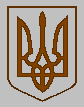 